Village of Park Ridge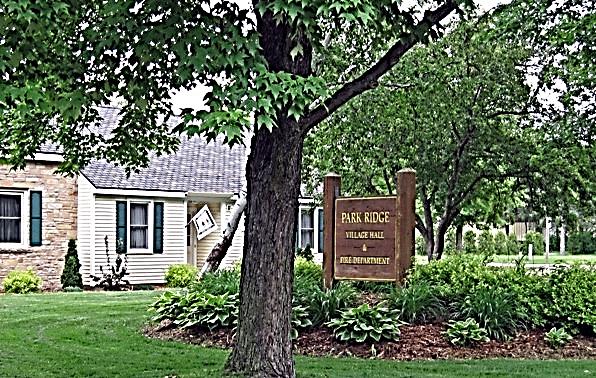 Village Hall (Fire Dept. & Meeting Room):  24 Crestwood DriveVillage Clerk/Treasurer’s Office:  24 Crestwood Drive, 715-343-1590Village Clerk Hours:  Monday – Thursday 9:00 am – 2:00 pmVillage Clerk Contact Info:  kbemowski@park-ridge.usESTABLISHED 1938www.park-ridge.us7Summer/Fall 2019 Newsletter	A LETTER FROM THE VILLAGE PRESIDENT